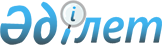 Орал қаласы әкімдігінің 2008 жылғы 10 сәуірдегі N 969 "Орал қаласы бойынша
2008 жылы халықтың нысаналы топтары үшін әлеуметтік жұмыс орындарын ұйымдастыру жөніндегі шаралар туралы" қаулысына өзгерістер енгізу туралы
					
			Күшін жойған
			
			
		
					Батыс Қазақстан облысы Орал қаласы әкімдігінің 2008 жылғы 20 қарашадағы N 4077 қаулысы. Батыс Қазақстан облысы Орал қаласының Әділет басқармасында 2008 жылғы 5 желтоқсанда N 7-1-118 тіркелді. Күші жойылды - Батыс Қазақстан облысы Орал қаласы әкімдігінің 2009 жылғы 8 қаңтардағы N 25 қаулысымен      Ескерту. Күші жойылды - Батыс Қазақстан облысы Орал қаласы әкімдігінің 2009.01.08 N 25 Қаулысымен.      Қазақстан Республикасының "Қазақстан Республикасындағы жергілікті мемлекеттік басқару туралы" Заңын , "Халықты жұмыспен қамту туралы" Заңының 7 , 18-1 баптарын басшылыққа алып, Орал қалалық әділет басқармасының 2008 жылғы 7 қарашадағы N 1-6994 ұсынысын ескеріп, қала әкімдігі ҚАУЛЫ ЕТЕДІ: 



      1. Орал қаласы әкімдігінің "Орал қаласы бойынша 2008 жылы халықтың нысаналы топтары үшін әлеуметтік жұмыс орындарын ұйымдастыру жөніндегі шаралар туралы" 2008 жылғы 10 сәуірдегі N 969 (нормативтік құқықтық актілерді мемлекеттік тіркеу тізілімінде N 7-1-88 тіркелген, 2008 жылғы 8 мамырдағы "Жайық үні" газетінде жарияланған), Орал қаласы әкімдігінің "Орал қаласы әкімдігінің 2008 жылғы 10 сәуірдегі N  969 "Орал қаласы бойынша 2008 жылы халықтың нысаналы топтары үшін әлеуметтік жұмыс орындарын ұйымдастыру жөніндегі шаралар туралы" қаулысына толықтырулар енгізу туралы" 2008 жылғы 26 маусымдағы N 1659 (нормативтік құқықтық актілерді мемлекеттік тіркеу тізілімінде N 7-1-105 тіркелген, 2008 жылғы 30 шілдедегі "Жайық үні" газетінің N 30 жарияланған), Орал қаласы әкімдігінің "Орал қаласы әкімдігінің 2008 жылғы 10 сәуірдегі N 969 "Орал қаласы бойынша 2008 жылы халықтың нысаналы топтары үшін әлеуметтік жұмыс орындарын ұйымдастыру жөніндегі шаралар туралы" қаулысына өзгертулер енгізу туралы" 2008 жылғы 24 шілдедегі N 1938 (нормативтік құқықтық актілерді мемлекеттік тіркеу тізілімінде N 7-1-108 тіркелген, 2008 жылғы 21 тамыздағы "Жайық үні" газетінің N 34 жарияланған қаулылармен енгізілген өзгерістер мен толықтыруларды ескере отырып) қаулысына келесі өзгерістер енгізілсін: 



      көрсетілген қаулымен бекітілген 1 қосымша осы қаулыға сәйкес жаңа редакцияда жазылсын. 



      көрсетілген қаулымен бекітілген 2 қосымша осы қаулыға сәйкес жаңа редакцияда жазылсын. 



      2. Осы қаулы алғашқы ресми жарияланған күннен бастап қолданысқа енгізіледі және 2008 жылғы 1 шілдеде туындаған құқықтық қатынастарға қолданылады. 



      3. Осы қаулының орындалуын бақылау қала әкімінің орынбасары Қ. М. Ақболатовқа жүктелсін.        Қала әкімі 

1 қосымша

Орал қаласы әкімдігінің

2008 жылғы 20 қарашадағы

N 4077 қаулысымен бекітілді Әлеуметтік жұмыс орындары 

ұйымдастырылатын кәсіпорындардың тізбесі, 

еңбекақы мөлшері мен қаржы көзінің 

тізбесі 

2 қосымша

Орал қаласы әкімдігінің

2008 жылғы 20 қарашадағы

N 4077 қаулысымен бекітілді Әлеуметтік жұмыс орындары ұйымдастырылатын 

кәсіпкерлік субъектілерінің тізбесі, 

еңбекақы мөлшері мен қаржы көзінің 

тізбесі 
					© 2012. Қазақстан Республикасы Әділет министрлігінің «Қазақстан Республикасының Заңнама және құқықтық ақпарат институты» ШЖҚ РМК
				N Мекемелер атауы Мамандық Әлеу-

мет- 

тік жұмыс  орын-дары-

ның саны Жұмыс беру-

шінің сұра-

нысы бой- 

ынша  уақы-

ты (ай) Қаржы көзі және еңбекақы мөлшері (теңге) Қаржы көзі және еңбекақы мөлшері (теңге) N Мекемелер атауы Мамандық Әлеу-

мет- 

тік жұмыс  орын-дары-

ның саны Жұмыс беру-

шінің сұра-

нысы бой- 

ынша  уақы-

ты (ай) 1 адамға 1 ай мерзімге есептелгенде еңбекақы 1 адамға 1 ай мерзімге есептелгенде еңбекақы N Мекемелер атауы Мамандық Әлеу-

мет- 

тік жұмыс  орын-дары-

ның саны Жұмыс беру-

шінің сұра-

нысы бой- 

ынша  уақы-

ты (ай) Жергі-

лікті бюджет қоры- 

нан Жұмыс беруші қоры- нан 1 "Джамбула" меншік пәтер иелері кооперативі Лифт 

жүргізуші 1 6 6013 6013 1 "Джамбула" меншік пәтер иелері кооперативі Заңгер 1 6 6013 6013 1 "Джамбула" меншік пәтер иелері кооперативі Сылақшы- 

бояушы 2 6 6013 6013 1 "Джамбула" меншік пәтер иелері кооперативі Жұмысшы 2 6 6013 6013 2 "Дорожник" пәтер иелерінің тұтыну кооперативі Жұмысшы 2 6 6013 6013 2 "Дорожник" пәтер иелерінің тұтыну кооперативі Аула 

тазалаушы 2 6 6013 6013 

  

  3 "Домовой" пәтер иелері тұтыну кооперативі Жұмысшы 6 6 6013 6013 4 "Мекон" жеке пәтер кооперативі Аула 

тазалаушы 2 6 6013 6013 4 "Мекон" жеке пәтер кооперативі Еден жуушы 1 6 6013 6013 5 "Домоуправ- 

ление-1" пәтер иелерінің кооперативі Жұмысшы 3 6 6013 6013 

  6 "Механик" пәтер иелері тұтыну кооператив- 

терінің қауымдастығы Аула 

тазалаушы 3 6 6013 6013 7 "Высота" пәтер иелерінің кооперативі Жұмысшы 1 6 6013 6013 8 "Евразия" пәтер иелерінің кооперативі Аула 

тазалаушы 20 6 6013 6013 8 "Евразия" пәтер иелерінің кооперативі Дәнекер- 

леуші 1 6 7000 7000 8 "Евразия" пәтер иелерінің кооперативі Су 

жүйелерін оңдаушы 1 6 7000 7000 8 "Евразия" пәтер иелерінің кооперативі Ағаш ұстасы 1 6 7000 7000 9 "Нур" пәтер иелерінің тұтыну кооперативі Көлік жүргізуші 1 6 7500 7500 9 "Нур" пәтер иелерінің тұтыну кооперативі Ағаш ұстасы 2 6 6013 6013 9 "Нур" пәтер иелерінің тұтыну кооперативі Темірші 1 6 7500 7500 9 "Нур" пәтер иелерінің тұтыну кооперативі Электрик 1 6 7500 7500 9 "Нур" пәтер иелерінің тұтыну кооперативі Сылақшы- 

сырлаушы 4 6 6013 6013 9 "Нур" пәтер иелерінің тұтыну кооперативі Жұмысшы 6 6 6013 6013 10 "Жалын" пәтер тұтыну иелерінің кооперативі Ағаш ұстасы- 

шатыр жабдық- 

таушы 1 6 6013 6025 10 "Жалын" пәтер тұтыну иелерінің кооперативі Электрик 1 6 6013 6013 10 "Жалын" пәтер тұтыну иелерінің кооперативі Жұмысшы 4 6 6013 6013 11 "Агрореммаш" зауыт ықшамаудан пәтер иелерінің тұрғын үй кооперативі Аула 

сыпырушы 5 6 6013 6013 12 "Медик- 

Шаңырақ" тұтынушы кооперативі Дәнекер- 

леуші 2 6 10000 10000 12 "Медик- 

Шаңырақ" тұтынушы кооперативі Жұмысшы 5 6 6013 6013 12 "Медик- 

Шаңырақ" тұтынушы кооперативі Сылақшы- 

сырлаушы 2 6 6013 6013 13 "ЖЭК-5" пәтер иелерінің тұтыну кооператив- 

терінің қауымдастығы Аула 

тазалаушы 20 6 6013 6013 14 "Геолог" пәтер иелерінің кооперативі Аула 

тазалаушы 2 6 6013 6013 14 "Геолог" пәтер иелерінің кооперативі Жұмысшы 2 6 6013 6013 15 "Умит" пәтер иелері кооперативі Электрик 1 6 6013 6013 15 "Умит" пәтер иелері кооперативі Сантехник 1 6 6013 6013 15 "Умит" пәтер иелері кооперативі Газбен- 

дәнекер- 

леуші 1 6 6013 6013 15 "Умит" пәтер иелері кооперативі Шатыр жабдық- 

таушы 1 6 6013 6013 15 "Умит" пәтер иелері кооперативі Жұмысшы 3 6 6013 6013 16 "Жанаатау" тұтыну кооперативі Сантехник 1 6 6013 6013 16 "Жанаатау" тұтыну кооперативі Аула тазалаушы 2 6 6013 6013 16 "Жанаатау" тұтыну кооперативі Жұмысшы 2 6 6013 6013 17 "Оазис" ғимарат иелері кооперативі Аула тазалаушы 2 6 6013 6013 18 "Комплекс" пәтер иелері тұтыну кооперативі Сылақшы- 

сырлаушы 2 6 6013 6013 18 "Комплекс" пәтер иелері тұтыну кооперативі Жұмысшы 5 6 6013 6013 19 "Орнату" пәтер иелерінің кооперативі Дәнекер- 

леуші 1 6 10000 10000 19 "Орнату" пәтер иелерінің кооперативі Жұмысшы 6 6 6013 6013 20 "Сван" пәтер иелерінің кооперативі Дәнекер- 

леуші 1 6 6013 6013 21 "Северянка" ғимарат иелері кооперативі Жұмысшы 6 6 6013 6013 22 "Центр" пәтер иелері тұтыну кооперативі Аула тазалаушы 8 6 6013 6013 22 "Центр" пәтер иелері тұтыну кооперативі Сылақшы- 

сырлаушы 3 6 6013 6013 23 "Устаз" пәтер иелерінің кооперативі Жұмысшы 8 6 6013 6013 24 "Родник" ғимарат иелері кооперативі Жұмысшы 4 6 6013 6013 25 "Топаз" пәтер иелері кооперативі Шатыр жабдық- 

таушы 1 6 8000 8000 25 "Топаз" пәтер иелері кооперативі Дәнекер- 

леуші 1 6 8000 8000 25 "Топаз" пәтер иелері кооперативі Жұмысшы 2 6 6013 6013 26 "Болашак" үй-жайлар иелері кооперативі Есепші- 

кассир 1 6 8500 8500 26 "Болашак" үй-жайлар иелері кооперативі Аула тазалаушы 4 6 6013 6013 26 "Болашак" үй-жайлар иелері кооперативі Еден жуушы 2 6 6013 6013 27 "Коммуналь- 

ник" пәтер иелерінің тұтыну кооператив- 

терінің қауымдастығы Жұмысшы 20 6 6013 6013 28 "Максат" тұтынушылар кооперативі Сылақшы- 

бояушы 2 6 6013 6013 28 "Максат" тұтынушылар кооперативі Аула тазалаушы 2 6 6013 6013 28 "Максат" тұтынушылар кооперативі Еден жуушы 2 6 6013 6013 29 "Крепость" пәтер иелері тұтыну кооперативі Су жүйелерін оңдаушы 1 6 10000 10000 29 "Крепость" пәтер иелері тұтыну кооперативі Электрик 1 6 7000 7000 29 "Крепость" пәтер иелері тұтыну кооперативі Дәнекер- 

леуші 1 6 13000 13000 29 "Крепость" пәтер иелері тұтыну кооперативі Жұмысшы 2 6 6013 6013 30 "Чайка" пәтер тұтыну иелерінің кооперативі Аула тазалаушы 1 6 6013 6013 30 "Чайка" пәтер тұтыну иелерінің кооперативі Жұмысшы 2 6 8000 8000 31 "Батурина 45" пәтер тұтыну иелерінің кооперативі Жұмысшы 2 6 6013 6013 N Мекемелер атауы Мамандық Әлеу-

мет-

тік жұмыс  орын-дары-

ның саны Жұмыс беру-

шінің сұра-

нысы бой-ынша уақы-

ты (ай) Қаржы көзі және еңбекақы мөлшері (теңге) Қаржы көзі және еңбекақы мөлшері (теңге) N Мекемелер атауы Мамандық Әлеу-

мет-

тік жұмыс  орын-дары-

ның саны Жұмыс беру-

шінің сұра-

нысы бой-ынша уақы-

ты (ай) 1 адамға 1 ай мерзімге есептелгенде еңбекақы 1 адамға 1 ай мерзімге есептелгенде еңбекақы N Мекемелер атауы Мамандық Әлеу-

мет-

тік жұмыс  орын-дары-

ның саны Жұмыс беру-

шінің сұра-

нысы бой-ынша уақы-

ты (ай) Жергі-

лікті бюджет қоры- 

нан Жұмыс беру-

ші қоры-

нан 1 "Баспа үйі Өркениет" жауапкер- 

шілігі шектеулі серіктестігі Есепші –офис- 

менед- 

жер 1 6 9752 9752 2 "Диана-плюс" жауапкер- 

шілігі шектеулі серіктестігі Тігінші 100 6 9000 Орын- 

дал- 

ған жұмыс  көле- 

мінде 3 Батыс Қазақстан "Дастан баспа- 

полигра- 

фиялық корпорация" жауапкер- 

шілігі шектеулі серіктестігі 

  Жұмысшы 12 6 7000 7000 4 БҚО Ардагер журналисте- 

рінің БҮҰ ҚБ Жұмысшы 3 6 6013 6013 4 БҚО Ардагер журналисте- 

рінің БҮҰ ҚБ Іс қағаз жүргі- 

зуші 2 6 6013 6013 

  5 "Джакибаев" жеке кәсіпкер Жұмысшы 3 6 6013 6013 5 "Джакибаев" жеке кәсіпкер Іс қағаз жүргі- 

зуші 2 6 7500 7500 

  6 "Дина" жауапкер- 

шілігі шектеулі серіктес- 

тігі. Көлік жүргізушілер мектебі Жұмысшы 5 6 6013 6013 6 "Дина" жауапкер- 

шілігі шектеулі серіктес- 

тігі. Көлік жүргізушілер мектебі Күзетші 7 6 7000 7000 7 "Самат" жауапкер- 

шілігі шектеулі серіктес- 

тігі. Көлік жүргізушілер мектебі. Жұмысшы 5 6 6013 6013 7 "Самат" жауапкер- 

шілігі шектеулі серіктес- 

тігі. Көлік жүргізушілер мектебі. Күзетші 7 6 7000 7000 8 "Евразия- 

Пресс Батыс" ЖШС Жүргі- 

зуші 4 6 10000 10000 8 "Евразия- 

Пресс Батыс" ЖШС Киос- 

керлер 15 6 6013 6013 9 "Орал Зеленстрой" ЖШС жүргі- 

зуші 4 6 8950 8950 9 "Орал Зеленстрой" ЖШС Тракто- 

рист 1 6 8950 8950 9 "Орал Зеленстрой" ЖШС Жұмысшы 18 6 8000 8000 